แบบรายงานผลความรู้สัมมาชีพชุมชน (แบบ 1)(ประเภท : ความรู้สัมมาชีพ)....................................................1. หมวดหมู่อาชีพ ให้ใส่เครื่องหมาย ( / ) หน้าตัวเลือกตามประเภทอาชีพ	1.1 (  / ) เกษตรกรรม	1.2 (     ) ท่องเที่ยวชุมชน	1.3 (     ) อื่นๆ (โปรดระบุ................................................)	1.4 (     ) การแปรรูปอาหาร	1.5 (     ) การแปรรูปเครื่องดื่ม	1.6 (     ) การแปรรูปผ้าและเครื่องแต่งกาย	1.7 (     ) การแปรรูปของใช้และเครื่องประดับ	1.8 (     ) การแปรรูปสมุนไพรที่ไม่ใช่อาหาร2. ชื่อองค์ความรู้	การตอนกิ่งมะนาว3. ชื่อเจ้าขององค์ความรู้	นายมะนาเซ  อาบูวะ4. ที่อยู่	บ้านเลขที่ 117/2   หมู่ที่ 3  ตำบลวัด  อำเภอยะรัง  จังหวัดปัตตานี	รหัสไปรษณีย์ 94๑๖๐ หมายเลขโทรศัพท์ 098-02983315. ความเป็นมา/แรงบันดาลใจ/เหตุผลที่ทำ	มะนาว เป็นพืชผักสวนครัวที่ทำครัวเรือนใช้ในประกอบอาหารเกือบทุกเมนู ในฤดูร้อน หน้าแล้งมะนาวจะมีราคาแพงมาก เป็นโอกาสหนึ่งที่จะช่วยหารายได้เสริมแก่ครัวเรือน อีกทั้งเพื่อนบ้านมักมาขอพันธุ์มะนาวไปปลูกตามบ้านเพื่อเป็นการลดรายจ่ายแก่ครัวเรือน 6. วัตถุประสงค์ 	1) เพื่อลดรายจ่ายในครัวเรือน	2) เพื่อสร้างรายได้เสริม (สำหรับกรณีเหลือใช้)7. วัตถุดิบ	1) ต้นมะนาว	๒) กาก(ขุย)มะพร้าวเอาไปแช่น้ำ  1  คืน8. อุปกรณ์	1) ถุงใสเล็ก  ๆ  ขนาด  2x5  ๒) เชือกฟางตัดให้พอดี๓) มีด 9. กระบวนการ/ขั้นตอน	๑) เลือกกิ่งมะนาวได้แล้ว ให้ตัดใบและหนามออกตรงที่เราจะทำการตอน๒) ควั่นกิ่งมะนาวโดยรอบทั้งหัวและท้าย ความยาวประมาณ 1.5-2 ซ.ม.๓) ใช้มีดเฉือนกิ่งมะนาวตามแนวยาวของกิ่ง จากแผลที่ทำการควั่นไว้ไปหาอีกแผล	 ๔) แกะเปลือกมะนาวออก ขูดเยื่อออกเพื่อตัดการให้อาหารจากต้นแม่ ให้ขูดจากปลายกิ่งมะนาวเข้า หาต้น๕) ใช้เชือกฝางมัดหัวมัดท้ายให้แน่นเพื่อกันการระเหยของน้ำ๖) หลังจากนี้รอประมาณ 20-25 ก็จะเห็นรากมะนาวออก10. ข้อพึงระวัง	ควรเลือกกิ่งมะนาวที่ไม่อ่อนและแก่จนเกินไป สีของกิ่งตรงที่เราจะทำการตอน สีเขียวอมน้ำตาลถือว่าใช้ได้ครับ แต่ถ้าน้ำตาลล้วนคือกิ่งที่แก่แล้ว ไม่ควรนำไปตอน11. ข้อเสนอแนะการตอนกิ่งมะนาวทำได้ง่ายแถมเป็นการขยายพันธุ์มะนาวได้ดียังได้สายพันธุ์โดยตรงจากต้นแม่อีกด้วยไม่กลายพันธุ์เหมือนการเพาะเมล็ด ขุยมะพร้าวควรแช่น้ำ 1 คืน บีบน้ำพอหมาดๆก่อนบรรจุใส่ถุง และตอนที่ควั่นกิ่งมะนาวควรทำแผลเพิ่ม 2-3 แผลโดยการกรีดตามยาวของกิ่งมะนาวตรงที่ทำการตอนจะทำให้รากออกได้ง่ายขึ้น10. ความสามารถในการจำหน่าย/ให้บริการ	มะนาว ๑ ต้นสามารถตอนกิ่งได้หลายกิ่ง สามารถจำหน่ายได้ต่อเนื่อง11. ภาพกิจกรรมที่ดำเนินการ (ไฟล์ภาพ jpg. แนบมาพร้อมไฟล์เอกสาร จำนวน 3 - 4 ภาพ)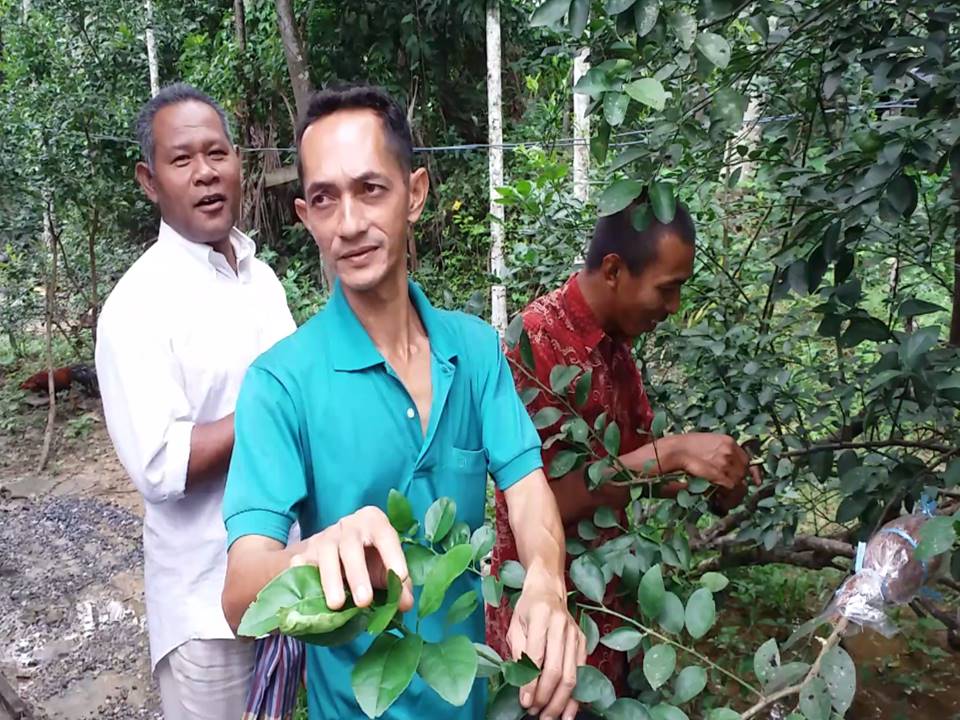 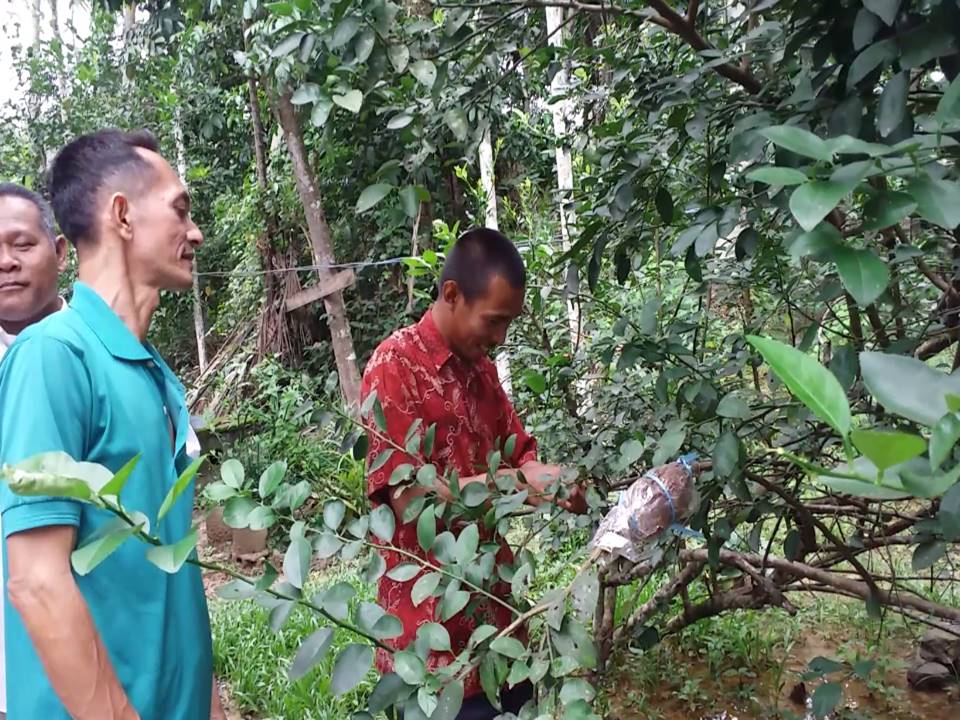 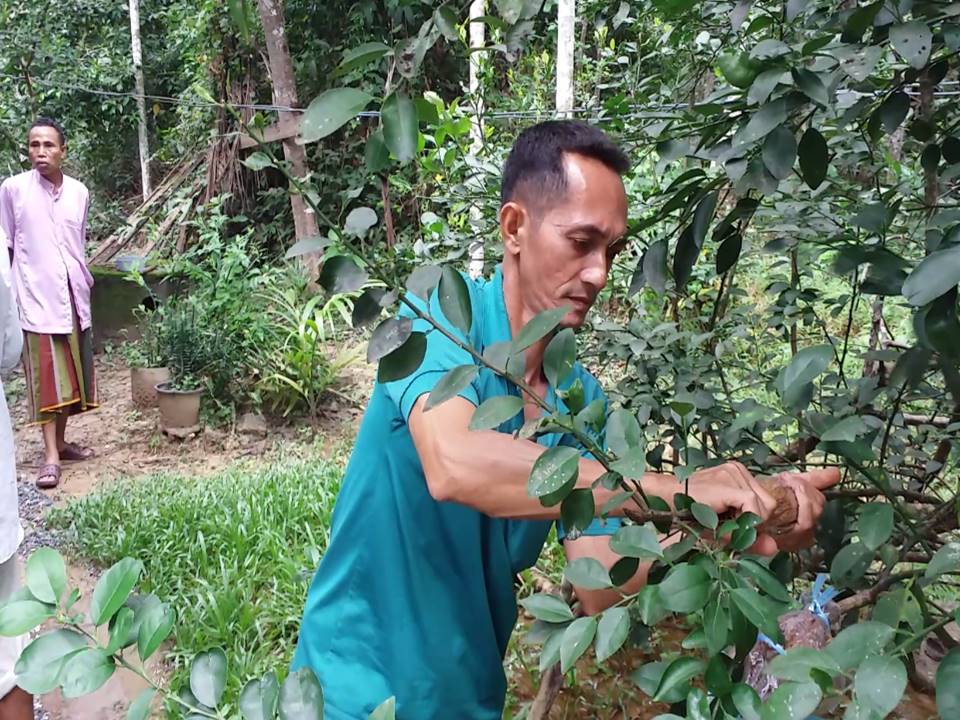 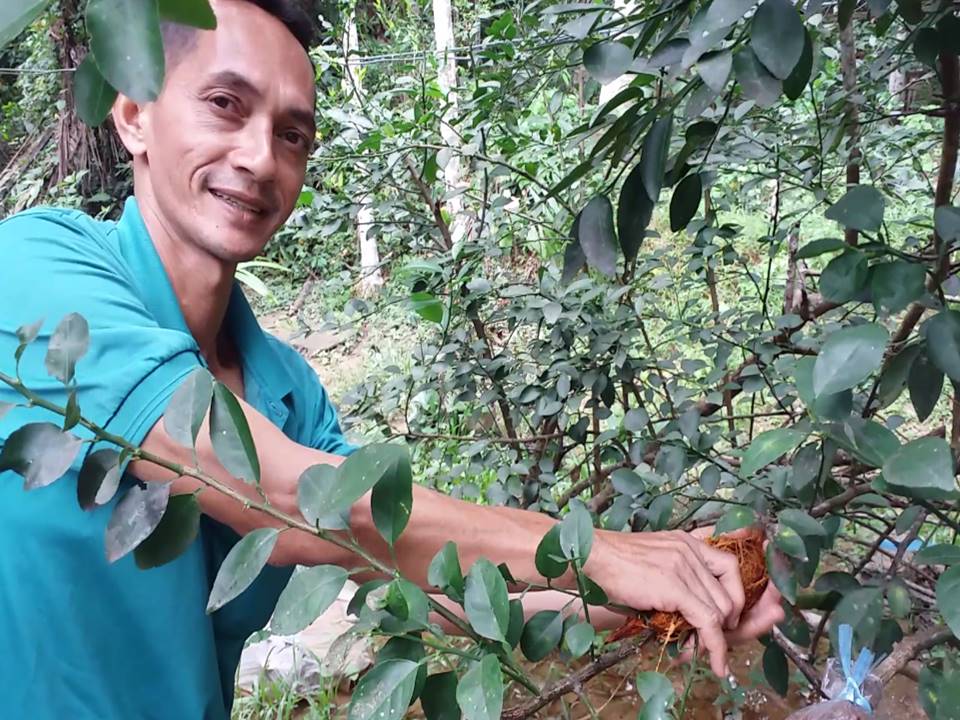 